The Warm up Jacket will cost $74.00 Leotard cost $28.00Gymnasts will wear 3/4 length BLACK Leggings of their choice. 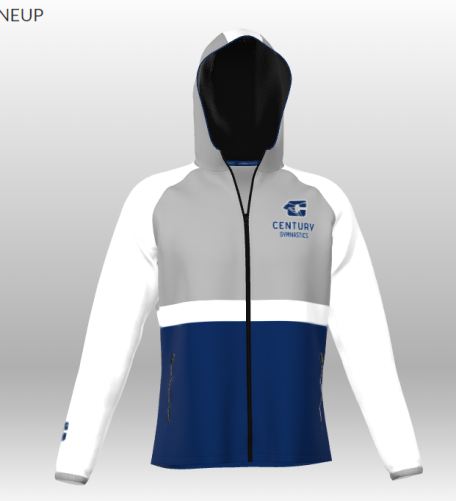 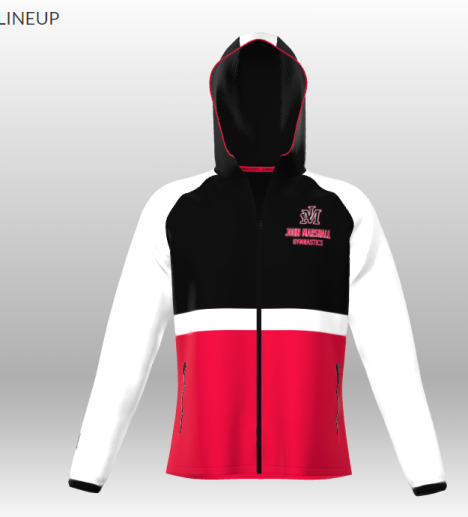 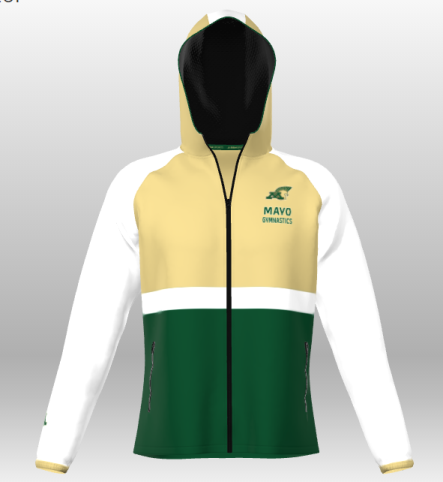 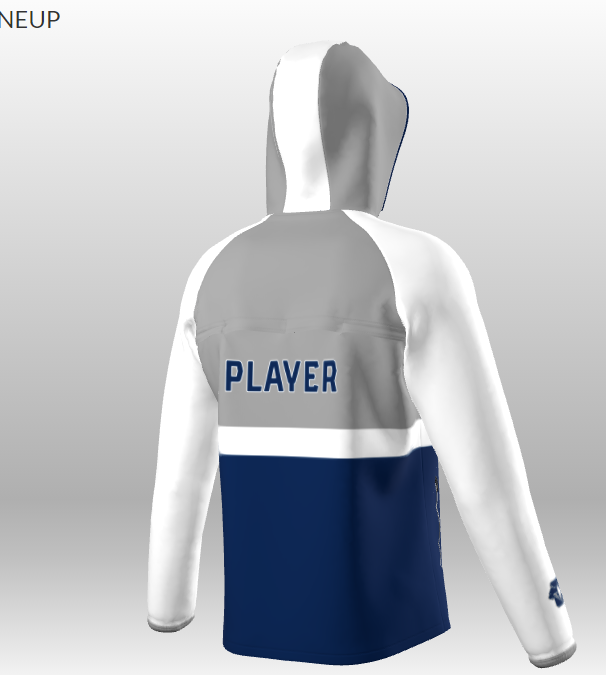 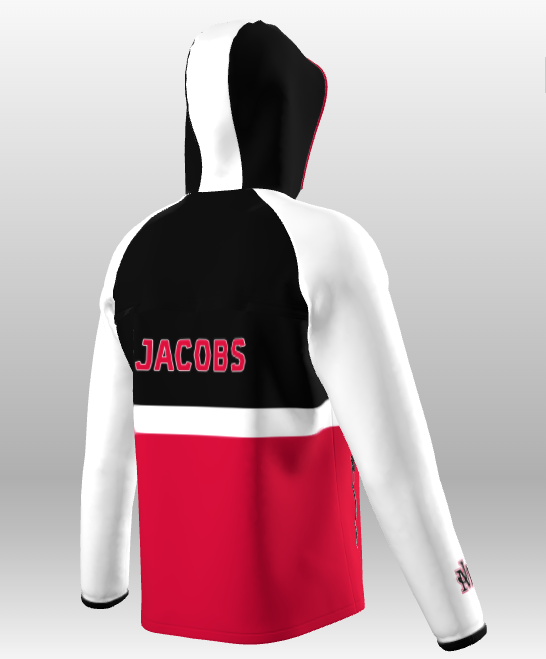 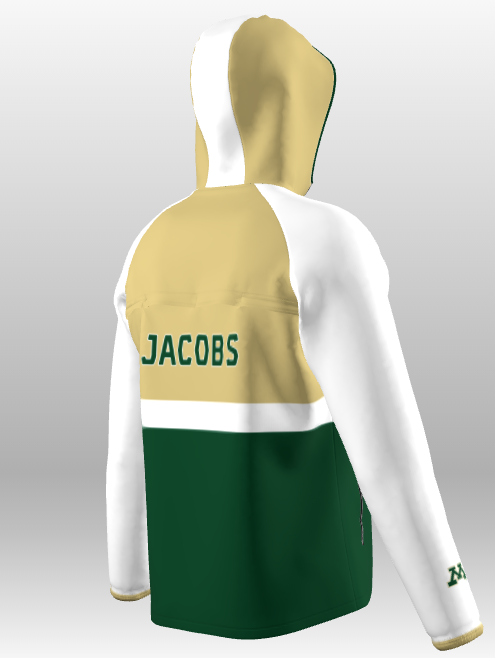 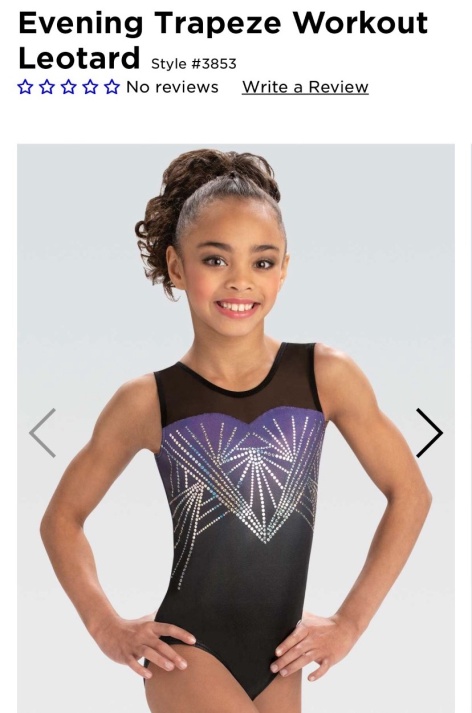 Checks made payable to JM GymnasticsGymnast’s name_____________________________________Jacket Size____________          Leotard size_______________School__________ Check #_______ Check Amount_________Name on back_______________________________(Please write neatly)Orders will not be placed until payment is made.Orders need to be turned in by November 8th